The schedule of extracurricular activities«ECG diagnosis of the most common diseases of the cardiovascular system»for 3rd year students of the Faculty of foreign students and group № 14a for the spring semester 2018-2019 years (30 hours)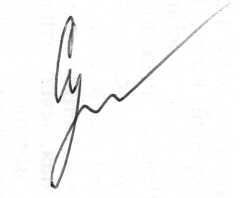 Head teacher 					             	E.M. Surmach 14.01.2019.The schedule of extracurricular activities«ECG diagnosis of the most common diseases of the cardiovascular system»for 3rd year students of the Faculty of foreign students and group № 15a and 16а for the spring semester 2018-2019 years (30 hours)Head teacher 					             	E.M. Surmach 14.01.2019.Title TopicDataTimeTeacher1Electrophysiological basics of cardiac activity. Formation of the waves and intervals. Electrical axis of the heart. Normal ECG. Techniques and methods of ECG registration. ECG interpritation.19.02.1917.00-19.30Paplauskaya E.E.2ECG hypertrophy of the heart: hypertrophy of the left atrium; hypertrophy of the right atrium; left ventricular hypertrophy; right ventricular hypertrophy. ECG signs of hypertrophy of both ventricles.26.02.1917.00-19.25Paplauskaya E.E.3Disorders of automaticity of sinus node: sinus tachycardia, sinus bradycardia, sinus arrhythmia, sinus arrest, sick sinus syndrome. Ectopic rhythms: atrial rhythm, atrioventricular rhythm, supraventricular pacemaker migration, ventricular rhythm.05.03.1917.00-19.25Sobolevskii V.A.4Extrasystoles: atrial, atrioventricular (junctional), ventricular. Paroxysmal tachycardia (atrial, atrioventricular, ventricular).12.03.1917.00-19.25Sobolevskii V.A.5Atrial flutter and fibrillation, ventricular flutter and fibrillation.19.03.1917.00-19.25Maksimovich E.N.6Disorders of impulse conduction: Sinoatrial block, Intraatrial block, Atrioventricular block (I, II, III degree), Bundle His branches block.26.03.1917.00-19.25Smirnova L.N.7ECG changes in Coronary Heart Disease: Myocardial Infarction, Stenocardia.02.04.1917.00-19.25Karpovich Y.L.8ECG in myocardial infarction combined with rhythm and conduction disturbances. ECG in recurrent myocardial infarction, in heart aneurysm.09.04.1917.00-19.25Alexeyuk A.N.9Stress testing: treadmill or bicycle exercises. Pharmacologic tests: potassium-obzidan test.16.04.1917.00-19.25Surmach E.M.10Daily (Holter) ECG monitoring. Mini examination.23.04.1917.00-19.25Pronko T.P.Title TopicDataTimeTeacher1Electrophysiological basics of cardiac activity. Formation of the waves and intervals. Electrical axis of the heart. Normal ECG. Techniques and methods of ECG registration. ECG interpritation.18.02.1917.00-19.30Paplauskaya E.E.2ECG hypertrophy of the heart: hypertrophy of the left atrium; hypertrophy of the right atrium; left ventricular hypertrophy; right ventricular hypertrophy. ECG signs of hypertrophy of both ventricles.25.02.1917.00-19.25Paplauskaya E.E.3Disorders of automaticity of sinus node: sinus tachycardia, sinus bradycardia, sinus arrhythmia, sinus arrest, sick sinus syndrome. Ectopic rhythms: atrial rhythm, atrioventricular rhythm, supraventricular pacemaker migration, ventricular rhythm.04.03.1917.00-19.25Sobolevskii V.A.4Extrasystoles: atrial, atrioventricular (junctional), ventricular. Paroxysmal tachycardia (atrial, atrioventricular, ventricular).11.03.1917.00-19.25Sobolevskii V.A.5Atrial flutter and fibrillation, ventricular flutter and fibrillation.18.03.1917.00-19.25Maksimovich E.N.6Disorders of impulse conduction: Sinoatrial block, Intraatrial block, Atrioventricular block (I, II, III degree), Bundle His branches block.25.03.1917.00-19.25Smirnova L.N.7ECG changes in Coronary Heart Disease: Myocardial Infarction, Stenocardia.01.04.1917.00-19.25Karpovich Y.L.8ECG in myocardial infarction combined with rhythm and conduction disturbances. ECG in recurrent myocardial infarction, in heart aneurysm.08.04.1917.00-19.25Alexeyuk A.N.9Stress testing: treadmill or bicycle exercises. Pharmacologic tests: potassium-obzidan test.15.04.1917.00-19.25Surmach E.M.10Daily (Holter) ECG monitoring. Mini examination.22.04.1917.00-19.25Pronko T.P.